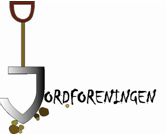 Til medlemmene i Norsk jordforeningInnkalling til årsmøte 2021 Tid: Fredag 11. juni 2020 kl. 14:00 Sted: Teams (lenke i mail med invitasjon).Saksliste årsmøte:	Godkjenning av innkalling og dagsordenValg av referent og to personer til å undertegne protokollenÅrsmelding og regnskapGjenvalg av styremedlemmer og revisorer hvis periode utløper i 2021Aktivitet i kommende årRegnskapet presenteres på møte, sammendrag er vedlagt.Styremedlemmer og revisorer som er på valg i år har sagt seg villige til å ta gjenvalg. Ingen alternative kandidater er foreslått. Det er likevel anledning til benkeforslag. Styret har gått inn for at årets årsmøte avholdes som et kort, proforma møte uten faglige presentasjoner, både fordi forrige årsmøte ble arrangert for kun 6 måneder siden og aktiviteten har vært liten i denne perioden, og fordi vi nå avventer lettelser ifb med Covid-19 der arrangementer og foredrag vil bli lettere.For styretErik JonerLeder Norsk jordforening